OSNOVNA ŠOLA ŠMARTNO NA POHORJU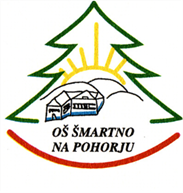 ŠMARTNO NA POHORJU 24A2315 ŠMARTNO NA POHORJUSEZNAM DELOVNIH ZVEZKOVIN ŠOLSKIH POTREBŠČIN ZA ŠOLSKO LETO 2021/228. razredSeznam delovnih zvezkovAvtor in naziv, založba									 CenaVEČ AVTORJEVSLOVENŠČINA V OBLAKU 8, samostojni delovni zvezek  za slovenščino v 8. razred OŠEAN: 9789612718671      ROKUS KLETT                                                                                                    17,90  € 2.  VEČ AVTORJEVSKRIVNOSTI ŠTEVIL IN OBLIK 8, samostojni delovni zvezek za matematiko v 8. razredu OŠEAN: 9789612716394     ROKUS KLETT                                                                                                     19,90  € 3.  A. SMRDU:  OD ATOMA DO MOLEKULE 8, delovni zvezek za kemijo v 8. razredu OŠEAN : 9789616746571       JUTRO                                                                                                                12,90  €        4.   K. KOLENC KOLNIKGEOGRAFIJA AFRIKE IN NOVEGA SVETA, delovni zvezek za geografijo v 8. razredu OŠEAN: 9789612414429        MODRIJAN 	                                                                                             11,50  €       5.   S. FOŠNARIČ,  ET AL.TEHNIKA IN TEHNOLOGIJA 8, delovni zvezek z delovnim gradivom za TIT v 8. razredu OŠEAN: 9789619104873        IZOTECH	                                                                                             19,50  €6.  M. AVBELJ, D. GANNA MAHMOUDJAZ, MIDVA, MI 8, samostojni delovni zvezek za DKE  v 8. razredu OŠEAN: 9789612719319     ROKUS KLETT                                                                                                      13, 85  €       7.  D. GOODEY, N. GOODEYMESSAGES 3, NEW EDITION, učbenik  za angleščino v 8. razredu OŠEAN: 3831075927285     ROKUS KLETT            kupijo starši                                                                      16,50  € 8.  D. GOODEY, N. GOODEYMESSAGES 3, NEW EDITION, delovni zvezek  za angleščino v 8. razredu OŠEAN: 3831075927452      ROKUS KLETT                                                                                                       14,90  € Skupaj :							       	                                             126,95  €       Seznam potrebščin9 kom ZVEZEK veliki A4, črtni, 52 listni						 3 kom ZVEZEK veliki A4, karirasti, 52 listniMAPA					 SVINČNIK, BARVICE, FLOMASTRI							                 KEMIČNI SVINČNIK rdeč							 NALIVNO PERO						                                GEOTRIKOTNIKKALKULATOR SHARP WriteView						                RADIRKA, ŠILČEK								                ŠESTILO											 ŠKARJE, LEPILO, LEPILNI TRAK 					                 COPATI ŠOLSKI, VREČKA ZA COPATEŠPORTNA OPREMAMaterial za likovno umetnost bomo nabavili, v vrednosti 5€ na učenca, skupno na šoli.